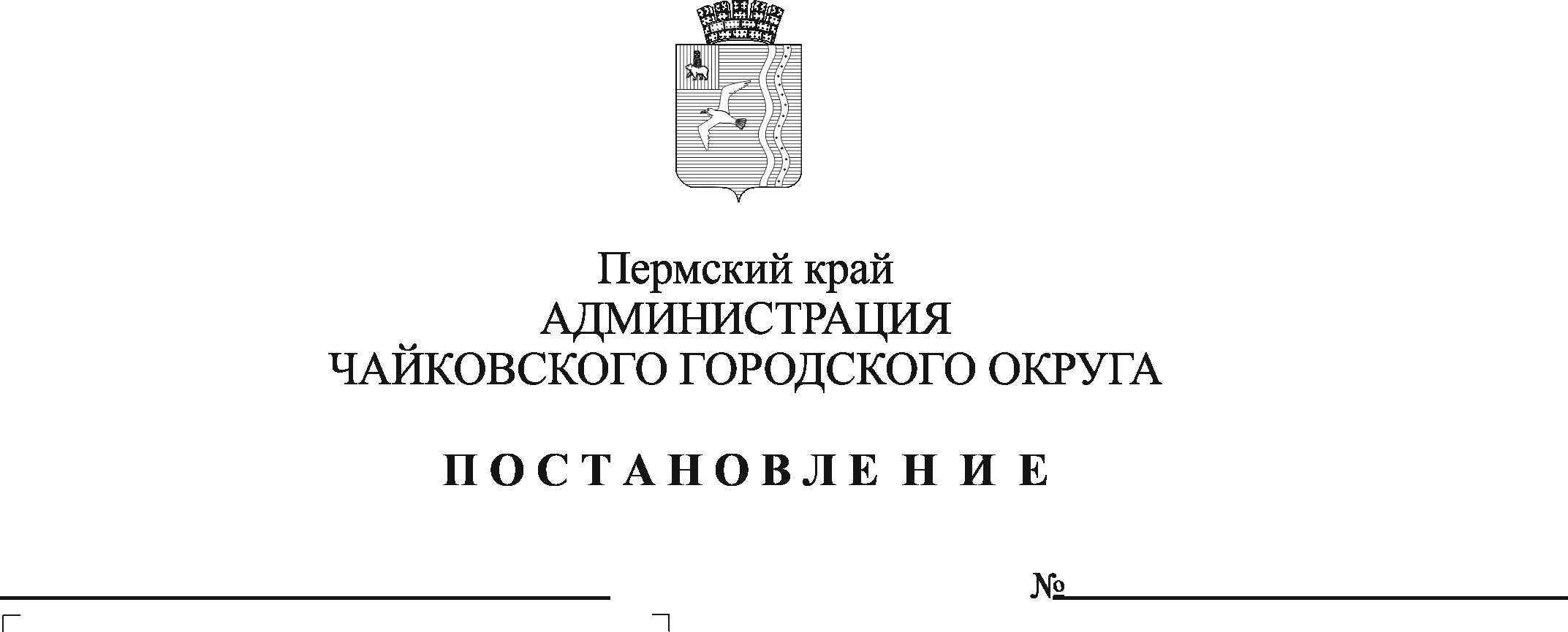 В соответствии со статьей 179 Бюджетного кодекса Российской Федерации, Федеральным законом от 28 июня 2014 г. № 172-ФЗ
«О стратегическом планировании в Российской Федерации», Уставом Чайковского городского округа, Решением Думы Чайковского городского округа от 14 декабря 2022 г. № 669 «О бюджете Чайковского городского округа на 2023 год и на плановый период 2024 и 2025 годов», постановлением администрации Чайковского городского округа от 20 июня 2022 г. № 659 
«Об утверждении Порядка разработки, реализации и оценки эффективности муниципальных программ Чайковского городского округа» ПОСТАНОВЛЯЮ:Внести в муниципальную программу «Муниципальные дороги Чайковского городского округа», утвержденную постановлением администрации города Чайковского от 21 января 2019 г. № 12/1 (в редакции постановлений от 01.04.2020 г. № 363, от 27.08.2020 г. № 784, от 16.10.2020 г. № 974, от 19.02.2021 г. № 153, от 26.04.2021 г. № 386, от 31.05.2021 г. № 525, от 12.10.2021 г. № 1037, от 13.12.2021 г. № 1299, от 22.02.2022 г. № 199, от 17.05.2022 г. № 536, от 15.08.2022 г. № 872, от 10.10.2022 № 1091) изменения, изложив её в редакции согласно приложению.Опубликовать постановление в газете «Огни Камы» и разместить на официальном сайте администрации Чайковского городского округа.Постановление вступает в силу после его официального опубликования.Глава городского округа-глава администрацииЧайковского городского округа                                                       Приложение кпостановлению администрации Чайковского городского округаот                № Муниципальная программа«Муниципальные дороги Чайковского городского округа»ПАСПОРТ Общая характеристика текущего состоянияМуниципальные автомобильные дороги являются важнейшим элементом социальной и транспортной инфраструктуры. Состояние сети муниципальных автомобильных дорог оказывает непосредственное влияние на показатели социального и экономического развития округа.На протяжении многих лет дороги ремонтировались в малом количестве по принципу остаточного финансирования, либо не ремонтировались совсем, ввиду отсутствия финансирования. В результате чего количество автомобильных дорог, не соответствующих нормативным требованиям безопасности дорожного движения увеличилось.К показателям, характеризующим наличие проблемы, относится:- наличие мостов, находящихся в неудовлетворительном состоянии, требующих капитального ремонта;-  наличие значительного количества автомобильных дорог, не отвечающих нормативным требованиям безопасности дорожного движения;- наличие грунтовых дорог;- значительное количество бесхозяйных дорог - это в основном, бывшие внутрипоселенческие дороги.К отрицательным сторонам развития дорожного хозяйства Чайковского городского округа следует отнести:- отсутствие достаточного финансирования (его дефицит) для развития сети муниципальных автомобильных дорог;- растущие затраты на строительные материалы.К положительным сторонам развития дорожного хозяйства Чайковского городского округа следует отнести возможность привлечения софинансирования мероприятий по текущему и капитальному ремонту автомобильных дорог общего пользования муниципального значения из дорожного фонда Пермского края. Это позволит уменьшить дефицит финансирования развития дорожной сети Чайковского городского округа.Состояние сети дорог определяется своевременностью, полнотой и качеством выполнения работ по содержанию, текущему, капитальному ремонту и реконструкции дорог и зависит напрямую от объемов финансирования и стратегии распределения финансовых ресурсов в условиях их ограниченных объемов. Недофинансирование дорожной отрасли в условиях постоянного роста интенсивности движения, изменения состава движения в сторону увеличения грузоподъемности транспортных средств приводит к несоблюдению межремонтных сроков, накоплению количества не отремонтированных участков, увеличению количества участков с уровнем загрузки выше нормативного и участков с неудовлетворительным транспортно-эксплуатационным состоянием, на которых необходимо проведение реконструкции.Для улучшения показателей необходимо увеличение средств, выделяемых на приведение в нормативное состояние автомобильных дорог.Приложение 1к муниципальной программе «Муниципальные дороги Чайковского городского округа»Подпрограмма 1. «Приведение в нормативное состояние автомобильных дорог общего пользования местного значения Чайковского городского округа» ПАСПОРТПриложение 2к муниципальной программе «Муниципальные дороги Чайковского городского округа»Подпрограмма 2. «Совершенствование регулирования дорожной деятельности» ПАСПОРТПриложение 3к муниципальной программе «Муниципальные дороги Чайковского городского округа»Приложение 4к муниципальной программе «Муниципальные дороги Чайковского городского округа»ПЕРЕЧЕНЬпоказателей муниципальной программы «Муниципальные дороги Чайковского городского округа» результаты достижения, которых учитываются при оценке эффективности реализации муниципальной программыОтветственный исполнитель программыУправление жилищно-коммунального хозяйства и транспорта администрации Чайковского городского округа (далее – УЖКХиТ)Соисполнители программыУправление строительства и архитектуры администрации Чайковского городского округа (далее – УСИА)Участники программыМКУ «Жилкомэнергосервис» (далее – МКУ «ЖКЭС»)МКУ «Чайковское управление капитального строительства» (далее – МКУ «ЧУКС»)Подпрограммы программы1. Приведение в нормативное состояние автомобильных дорог общего пользования местного значения Чайковского городского округа.2. Совершенствование регулирования дорожной деятельности.Этапы и сроки реализации программыПрограмма рассчитана на период реализации с 2019 по 2025 годы. Программа не имеет строгой разбивки на этапы.Цели программыСохранение и улучшение качества существующей сети автомобильных дорог, доведение их технического состояния до уровня соответствующего нормативным требованиям.Задачи программы1. Поддержание автомобильных дорог местного значения общего пользования и искусственных сооружений на них на уровне, соответствующем категории дороги, путем содержания дорог и сооружений на них; сохранения протяженности соответствующей нормативным требованиям автомобильных дорог местного значения общего пользования; текущего и капитального ремонта автомобильных дорог.2.Строительство (реконструкция) автомобильных дорог.3. Регулирование перевозок опасного, крупногабаритного и (или) тяжеловесного груза автомобильным транспортом по автомобильным дорогам общего пользования местного значения муниципального образования «Чайковский городской округ».Целевые показатели программыОбъемы бюджетных ассигнованийОжидаемые результаты реализации программы- Доля протяженности автомобильных дорог общего пользования местного значения, отвечающих нормативным требованиям, в общей протяженности автодорог местного значения к 2025 году составит 64,7 %;- Протяженность участков автомобильных дорог общего пользования местного значения, на которых выполнен ремонт к 2025 году составит 127,754 км;- Протяженность участков автомобильных дорог общего пользования местного значения, на которых выполнен капитальный ремонт к 2025 году составит 54,485 км.- Соблюдение сроков выдачи разрешений (отказов) по перевозке крупногабаритного и (или) тяжеловесного груза автомобильным транспортом согласно административному регламенту, утвержденному в установленном порядке, к 2025 году составит 100 %.Ответственный исполнитель подпрограммыУправление жилищно-коммунального хозяйства и транспорта администрации Чайковского городского округаСоисполнители подпрограммыУправление строительства и архитектуры администрации Чайковского городского округаУчастники подпрограммыМКУ «Чайковское управление капитального строительства»МКУ «Жилкомэнергосервис»Этапы и сроки реализации подпрограммыПодпрограмма рассчитана на период реализации с 2019 по 2025 годы. Подпрограмма не имеет строгой разбивки на этапы.Цели подпрограммыПоддержание автомобильных дорог местного значения общего пользования и искусственных сооружений на них на уровне, соответствующем категории дороги.Задачи подпрограммы1. Улучшение транспортно-эксплуатационного состояния сети автомобильных дорог общего пользования местного значения Чайковского городского округа;2. Улучшение транспортно-эксплуатационного состояния улично-дорожной сети населенных пунктов Чайковского городского округа.Целевые показатели подпрограммыОбъемы бюджетных ассигнованийОжидаемые результаты реализации подпрограммы- Доля протяженности автомобильных дорог общего пользования местного значения, отвечающих нормативным требованиям, в общей протяженности автодорог местного значения к 2025 году составит 64,7 %;- Протяженность участков автомобильных дорог общего пользования местного значения, на которых выполнен ремонт к 2025 году составит 127,754 км;- Протяженность участков автомобильных дорог общего пользования местного значения, на которых выполнен капитальный ремонт к 2025 году составит 54,485 км.Ответственный исполнитель подпрограммыУправление жилищно-коммунального хозяйства и транспорта администрации Чайковского городского округаСоисполнители подпрограммыОтсутствуютУчастники подпрограммыОтсутствуютЭтапы и сроки реализации подпрограммыПодпрограмма рассчитана на период реализации с 2019 по 2025 годы. Подпрограмма не имеет строгой разбивки на этапы.Цели подпрограммыСоздание безопасных условий для круглогодичных грузовых и пассажирских перевозок автомобильным транспортом по автомобильным дорогам общего пользования местного значения муниципального образования «Чайковский городской округ»Задачи подпрограммы1. Совершенствование нормативного правового регулирования дорожной деятельности на территории Чайковского городского округа;2. Регулирование перевозок опасного, крупногабаритного и (или) тяжеловесного груза автомобильным транспортом по автомобильным дорогам общего пользования местного значения муниципального образования «Чайковский городской округ»Целевые показатели подпрограммыОбъемы бюджетных ассигнованийОжидаемые результаты реализации подпрограммы- Соблюдение сроков выдачи разрешений (отказов) по перевозке крупногабаритного и (или) тяжеловесного груза автомобильным транспортом согласно административному регламенту, утвержденному в установленном порядке к 2025 году составит 100 %.Сводные финансовые затраты и показатели результативности выполнения муниципальной программы «Муниципальные дороги Чайковского городского округа»Сводные финансовые затраты и показатели результативности выполнения муниципальной программы «Муниципальные дороги Чайковского городского округа»Сводные финансовые затраты и показатели результативности выполнения муниципальной программы «Муниципальные дороги Чайковского городского округа»Сводные финансовые затраты и показатели результативности выполнения муниципальной программы «Муниципальные дороги Чайковского городского округа»Сводные финансовые затраты и показатели результативности выполнения муниципальной программы «Муниципальные дороги Чайковского городского округа»Сводные финансовые затраты и показатели результативности выполнения муниципальной программы «Муниципальные дороги Чайковского городского округа»Сводные финансовые затраты и показатели результативности выполнения муниципальной программы «Муниципальные дороги Чайковского городского округа»Сводные финансовые затраты и показатели результативности выполнения муниципальной программы «Муниципальные дороги Чайковского городского округа»Сводные финансовые затраты и показатели результативности выполнения муниципальной программы «Муниципальные дороги Чайковского городского округа»Сводные финансовые затраты и показатели результативности выполнения муниципальной программы «Муниципальные дороги Чайковского городского округа»Сводные финансовые затраты и показатели результативности выполнения муниципальной программы «Муниципальные дороги Чайковского городского округа»Сводные финансовые затраты и показатели результативности выполнения муниципальной программы «Муниципальные дороги Чайковского городского округа»Сводные финансовые затраты и показатели результативности выполнения муниципальной программы «Муниципальные дороги Чайковского городского округа»Сводные финансовые затраты и показатели результативности выполнения муниципальной программы «Муниципальные дороги Чайковского городского округа»Сводные финансовые затраты и показатели результативности выполнения муниципальной программы «Муниципальные дороги Чайковского городского округа»Сводные финансовые затраты и показатели результативности выполнения муниципальной программы «Муниципальные дороги Чайковского городского округа»Сводные финансовые затраты и показатели результативности выполнения муниципальной программы «Муниципальные дороги Чайковского городского округа»Сводные финансовые затраты и показатели результативности выполнения муниципальной программы «Муниципальные дороги Чайковского городского округа»Сводные финансовые затраты и показатели результативности выполнения муниципальной программы «Муниципальные дороги Чайковского городского округа»Наименование задачи, мероприятияИспол-нительИсточ-ник финанси-рованияОбъем финансирования (тыс. руб.)Объем финансирования (тыс. руб.)Объем финансирования (тыс. руб.)Объем финансирования (тыс. руб.)Объем финансирования (тыс. руб.)Объем финансирования (тыс. руб.)Объем финансирования (тыс. руб.)Объем финансирования (тыс. руб.)Показатели результативности выполнения программыПоказатели результативности выполнения программыПоказатели результативности выполнения программыПоказатели результативности выполнения программыПоказатели результативности выполнения программыПоказатели результативности выполнения программыПоказатели результативности выполнения программыПоказатели результативности выполнения программыНаименование задачи, мероприятияИспол-нительИсточ-ник финанси-рованияВсего2020 год
(факт)2021 год
(факт)2022 год 
(план)2023 год
(план)2024 год (план)2025 год (план)Наимено-ваниепоказателяНаимено-ваниепоказателяед. изм.2020 год
(факт)2021 год
(факт)2022 год 
(план)2023 год
(план)2024 год (план)2025 год (план)12345678910111112131415161718Подпрограмма 1 «Приведение в нормативное состояние автомобильных дорог общего пользования местного значения»Подпрограмма 1 «Приведение в нормативное состояние автомобильных дорог общего пользования местного значения»Подпрограмма 1 «Приведение в нормативное состояние автомобильных дорог общего пользования местного значения»Подпрограмма 1 «Приведение в нормативное состояние автомобильных дорог общего пользования местного значения»Подпрограмма 1 «Приведение в нормативное состояние автомобильных дорог общего пользования местного значения»Подпрограмма 1 «Приведение в нормативное состояние автомобильных дорог общего пользования местного значения»Подпрограмма 1 «Приведение в нормативное состояние автомобильных дорог общего пользования местного значения»Подпрограмма 1 «Приведение в нормативное состояние автомобильных дорог общего пользования местного значения»Подпрограмма 1 «Приведение в нормативное состояние автомобильных дорог общего пользования местного значения»Подпрограмма 1 «Приведение в нормативное состояние автомобильных дорог общего пользования местного значения»Подпрограмма 1 «Приведение в нормативное состояние автомобильных дорог общего пользования местного значения»Подпрограмма 1 «Приведение в нормативное состояние автомобильных дорог общего пользования местного значения»Подпрограмма 1 «Приведение в нормативное состояние автомобильных дорог общего пользования местного значения»Подпрограмма 1 «Приведение в нормативное состояние автомобильных дорог общего пользования местного значения»Подпрограмма 1 «Приведение в нормативное состояние автомобильных дорог общего пользования местного значения»Подпрограмма 1 «Приведение в нормативное состояние автомобильных дорог общего пользования местного значения»Подпрограмма 1 «Приведение в нормативное состояние автомобильных дорог общего пользования местного значения»Подпрограмма 1 «Приведение в нормативное состояние автомобильных дорог общего пользования местного значения»Подпрограмма 1 «Приведение в нормативное состояние автомобильных дорог общего пользования местного значения»Цель Подпрограммы - Поддержание автомобильных дорог местного значения общего пользования и искусственных сооружений на них на уровне, соответствующем категории дорогиЦель Подпрограммы - Поддержание автомобильных дорог местного значения общего пользования и искусственных сооружений на них на уровне, соответствующем категории дорогиЦель Подпрограммы - Поддержание автомобильных дорог местного значения общего пользования и искусственных сооружений на них на уровне, соответствующем категории дорогиЦель Подпрограммы - Поддержание автомобильных дорог местного значения общего пользования и искусственных сооружений на них на уровне, соответствующем категории дорогиЦель Подпрограммы - Поддержание автомобильных дорог местного значения общего пользования и искусственных сооружений на них на уровне, соответствующем категории дорогиЦель Подпрограммы - Поддержание автомобильных дорог местного значения общего пользования и искусственных сооружений на них на уровне, соответствующем категории дорогиЦель Подпрограммы - Поддержание автомобильных дорог местного значения общего пользования и искусственных сооружений на них на уровне, соответствующем категории дорогиЦель Подпрограммы - Поддержание автомобильных дорог местного значения общего пользования и искусственных сооружений на них на уровне, соответствующем категории дорогиЦель Подпрограммы - Поддержание автомобильных дорог местного значения общего пользования и искусственных сооружений на них на уровне, соответствующем категории дорогиЦель Подпрограммы - Поддержание автомобильных дорог местного значения общего пользования и искусственных сооружений на них на уровне, соответствующем категории дорогиЦель Подпрограммы - Поддержание автомобильных дорог местного значения общего пользования и искусственных сооружений на них на уровне, соответствующем категории дорогиЦель Подпрограммы - Поддержание автомобильных дорог местного значения общего пользования и искусственных сооружений на них на уровне, соответствующем категории дорогиЦель Подпрограммы - Поддержание автомобильных дорог местного значения общего пользования и искусственных сооружений на них на уровне, соответствующем категории дорогиЦель Подпрограммы - Поддержание автомобильных дорог местного значения общего пользования и искусственных сооружений на них на уровне, соответствующем категории дорогиЦель Подпрограммы - Поддержание автомобильных дорог местного значения общего пользования и искусственных сооружений на них на уровне, соответствующем категории дорогиЦель Подпрограммы - Поддержание автомобильных дорог местного значения общего пользования и искусственных сооружений на них на уровне, соответствующем категории дорогиЦель Подпрограммы - Поддержание автомобильных дорог местного значения общего пользования и искусственных сооружений на них на уровне, соответствующем категории дорогиЦель Подпрограммы - Поддержание автомобильных дорог местного значения общего пользования и искусственных сооружений на них на уровне, соответствующем категории дорогиЦель Подпрограммы - Поддержание автомобильных дорог местного значения общего пользования и искусственных сооружений на них на уровне, соответствующем категории дорогиЗадача 1.1. Улучшение транспортно-эксплуатационного состояния сети автомобильных дорог общего пользования местного значения Чайковского городского округаЗадача 1.1. Улучшение транспортно-эксплуатационного состояния сети автомобильных дорог общего пользования местного значения Чайковского городского округаЗадача 1.1. Улучшение транспортно-эксплуатационного состояния сети автомобильных дорог общего пользования местного значения Чайковского городского округаЗадача 1.1. Улучшение транспортно-эксплуатационного состояния сети автомобильных дорог общего пользования местного значения Чайковского городского округаЗадача 1.1. Улучшение транспортно-эксплуатационного состояния сети автомобильных дорог общего пользования местного значения Чайковского городского округаЗадача 1.1. Улучшение транспортно-эксплуатационного состояния сети автомобильных дорог общего пользования местного значения Чайковского городского округаЗадача 1.1. Улучшение транспортно-эксплуатационного состояния сети автомобильных дорог общего пользования местного значения Чайковского городского округаЗадача 1.1. Улучшение транспортно-эксплуатационного состояния сети автомобильных дорог общего пользования местного значения Чайковского городского округаЗадача 1.1. Улучшение транспортно-эксплуатационного состояния сети автомобильных дорог общего пользования местного значения Чайковского городского округаЗадача 1.1. Улучшение транспортно-эксплуатационного состояния сети автомобильных дорог общего пользования местного значения Чайковского городского округаЗадача 1.1. Улучшение транспортно-эксплуатационного состояния сети автомобильных дорог общего пользования местного значения Чайковского городского округаЗадача 1.1. Улучшение транспортно-эксплуатационного состояния сети автомобильных дорог общего пользования местного значения Чайковского городского округаЗадача 1.1. Улучшение транспортно-эксплуатационного состояния сети автомобильных дорог общего пользования местного значения Чайковского городского округаЗадача 1.1. Улучшение транспортно-эксплуатационного состояния сети автомобильных дорог общего пользования местного значения Чайковского городского округаЗадача 1.1. Улучшение транспортно-эксплуатационного состояния сети автомобильных дорог общего пользования местного значения Чайковского городского округаЗадача 1.1. Улучшение транспортно-эксплуатационного состояния сети автомобильных дорог общего пользования местного значения Чайковского городского округаЗадача 1.1. Улучшение транспортно-эксплуатационного состояния сети автомобильных дорог общего пользования местного значения Чайковского городского округаЗадача 1.1. Улучшение транспортно-эксплуатационного состояния сети автомобильных дорог общего пользования местного значения Чайковского городского округаЗадача 1.1. Улучшение транспортно-эксплуатационного состояния сети автомобильных дорог общего пользования местного значения Чайковского городского округа1.1.1. Содержание автомобильных дорог общего пользования местного значения и искусственных сооружений наних на уровнесоответствующем категории дороги УСИАместный бюджет24 376,7270,0000,0000,0000,0000,0000,000Доля протяженности автомобильных дорог общего пользования местного значения, отвечающих нормативным требованиям, в общей протяженности автодорогместного значенияДоля протяженности автомобильных дорог общего пользования местного значения, отвечающих нормативным требованиям, в общей протяженности автодорогместного значения%49,252,655,158,361,564,71.1.1. Содержание автомобильных дорог общего пользования местного значения и искусственных сооружений наних на уровнесоответствующем категории дороги УЖКХиТместный бюджет792 023,28190 168,771110 895,642121 958,534129 099,882137 643,617137 643,617Доля протяженности автомобильных дорог общего пользования местного значения, отвечающих нормативным требованиям, в общей протяженности автодорогместного значенияДоля протяженности автомобильных дорог общего пользования местного значения, отвечающих нормативным требованиям, в общей протяженности автодорогместного значения%49,252,655,158,361,564,7Итого по задаче 1.1.1.местный бюджет549 656,50990 168,771110 895,642121 958,534129 099,882137 643,617137 643,6171.1.2. Ремонт автомобильных дорог общего пользования и искусственных сооружений на них УСИАместный бюджет46 256,13414 591,68812 933,9803 630,0890,0000,0000,000Протяженность участков автомобильных дорог общего пользования местного значения, на которых выполнен ремонтПротяженность участков автомобильных дорог общего пользования местного значения, на которых выполнен ремонткм20,34218,33819,7118,53310,95510,9741.1.2. Ремонт автомобильных дорог общего пользования и искусственных сооружений на них УСИАкраевой бюджет284 694,725125 555,435116 405,8200,0000,0000,0000,000Протяженность участков автомобильных дорог общего пользования местного значения, на которых выполнен ремонтПротяженность участков автомобильных дорог общего пользования местного значения, на которых выполнен ремонткм20,34218,33819,7118,53310,95510,9741.1.2. Ремонт автомобильных дорог общего пользования и искусственных сооружений на них УСИАВсего330 950,859140 147,123129 339,8003 630,0890,0000,0000,000Протяженность участков автомобильных дорог общего пользования местного значения, на которых выполнен ремонтПротяженность участков автомобильных дорог общего пользования местного значения, на которых выполнен ремонткм20,34218,33819,7118,53310,95510,9741.1.2. Ремонт автомобильных дорог общего пользования и искусственных сооружений на них УЖКХиТместный бюджет154 277,89510 207,34522 873,62951 478,73124 747,84014 776,84014 791,0291.1.2. Ремонт автомобильных дорог общего пользования и искусственных сооружений на них УЖКХиТкраевой бюджет344 190,8480,0000,00090 575,05646 330,30066 917,60067 045,3001.1.2. Ремонт автомобильных дорог общего пользования и искусственных сооружений на них УЖКХиТВсего498 468,74310 207,34522 873,629142 053,78771 078,14081 694,44081 836,329Итого по задаче 1.1.2местный бюджет200 534,02924 799,03335 807,60955 108,82024 747,84014 776,84014 791,029Итого по задаче 1.1.2краевой бюджет628 885,573125 555,435116 405,82090 575,05646 330,30066 917,60067 045,300Итого по задаче 1.1.2Всего829 419,602150 354,468152 213,429145 683,87671 078,14081 694,44081 836,3291.1.3. Капитальный ремонт автомобильных дорог УСИАместный бюджет14 027,765847,2110,0000,0002 142,3660,0000,000Протяженность участков автомобильных дорог общего пользования местного значения, на которых выполненкапитальный ремонтПротяженность участков автомобильных дорог общего пользования местного значения, на которых выполненкапитальный ремонткм3,51926,1324,5853,5002,1312,7311.1.3. Капитальный ремонт автомобильных дорог УЖКХиТместный бюджет50 874,7671 286,27321 035,7279 028,4864 544,2206 563,1758 416,886Протяженность участков автомобильных дорог общего пользования местного значения, на которых выполненкапитальный ремонтПротяженность участков автомобильных дорог общего пользования местного значения, на которых выполненкапитальный ремонткм3,51926,1324,5853,5002,1312,7311.1.3.1. Электроосвещение участков автомобильной дороги общего пользования УСИАместный бюджет11 885,399847,2110,0000,0000,0000,0000,000Протяженность участков автомобильных дорог общего пользования местного значения, на которых выполненоустройство недостающего электро-освещенияПротяженность участков автомобильных дорог общего пользования местного значения, на которых выполненоустройство недостающего электро-освещениякм3,31023,7712,0003,5000,0000,0001.1.3.1. Электроосвещение участков автомобильной дороги общего пользования УЖКХиТместный бюджет21 040,972839,98913 571,6662 085,0974 544,2200,0000,000Протяженность участков автомобильных дорог общего пользования местного значения, на которых выполненоустройство недостающего электро-освещенияПротяженность участков автомобильных дорог общего пользования местного значения, на которых выполненоустройство недостающего электро-освещениякм3,31023,7712,0003,5000,0000,0001.1.3.2. Устройство недостающих тротуаровУЖКХиТместный бюджет23 218,946446,2843 319,9334 472,6680,0006 563,1758 416,886Протяженность участковтротуаров, на которыхвыполнен капитальный ремонт, в том числе протяженность вновьустроенных недостающих тротуаров Протяженность участковтротуаров, на которыхвыполнен капитальный ремонт, в том числе протяженность вновьустроенных недостающих тротуаров км0,2092,3612,5850,0002,1312,731Итого по задаче 1.1.3местный бюджет64 902,5322 133,48421 035,7279 028,4866 686,5866 563,1758 416,8861.1.4 Строительство(реконструкция), проектирование автомобильных дорог местного значенияУЖКХиТместный бюджет691,2040,0000,0000,0000,0000,0000,0001.1.4 Строительство(реконструкция), проектирование автомобильных дорог местного значенияУСИАместный бюджет12 462,2950,0001 196,5059 017,5662 248,2240,0000,0001.1.4.1 Устройство тротуаров и пешеходных дорожекУЖКХиТместный бюджет691,2040,0000,0000,0000,0000,0000,000Протяженность вновь устроенных тротуаров и пешеходных дорожекПротяженность вновь устроенных тротуаров и пешеходных дорожеккм0000001.1.4.2 Разработка ПСД на объекты дорожной инфраструктурыУЖКХиТместный бюджет0,0000,0000,0000,0000,0000,0000,000Количество разработанных ПСД на объектыКоличество разработанных ПСД на объектышт.0111001.1.4.2 Разработка ПСД на объекты дорожной инфраструктурыУСИАместный бюджет5 468,4650,0001 196,5052 023,7362 248,2240,0000,000Количество разработанных ПСД на объектыКоличество разработанных ПСД на объектышт.0111001.1.4.3 Строительство объектов дорожной инфраструктурыУСИАместный бюджет6 993,8300,0000,0006 993,8300,0000,0000,000Протяженность построенного объекта дорожной инфраструктурыПротяженность построенного объекта дорожной инфраструктурыкм000,395000Итого по задаче 1.1.4.местный бюджет13 153,4990,0001 196,5059 017,5662 248,2240,0000,000Итого Задача 1.1.местный бюджет1 094 990,068117 101,288168 935,483195 113,406162 782,532158 983,632160 851,532Итого Задача 1.1.краевой бюджет628 885,573125 555,435116 405,82090 575,05646 330,30066 917,60067 045,300Итого Задача 1.1.Всего1 723 875,641242 656,723285 341,303285 688,462209 112,832225 901,232227 896,832Итого Подпрограмма 1.местный бюджет1 094 990,068117 101,288168 935,483195 113,406162 782,532158 983,632160 851,532Итого Подпрограмма 1.краевой бюджет628 885,573125 555,435116 405,82090 575,05646 330,30066 917,60067 045,300Итого Подпрограмма 1.Всего1 723 875,641242 656,723285 341,303285 688,462209 112,832225 901,232227 896,832Подпрограмма 2 «Совершенствование регулирования дорожной деятельности»Подпрограмма 2 «Совершенствование регулирования дорожной деятельности»Подпрограмма 2 «Совершенствование регулирования дорожной деятельности»Подпрограмма 2 «Совершенствование регулирования дорожной деятельности»Подпрограмма 2 «Совершенствование регулирования дорожной деятельности»Подпрограмма 2 «Совершенствование регулирования дорожной деятельности»Подпрограмма 2 «Совершенствование регулирования дорожной деятельности»Подпрограмма 2 «Совершенствование регулирования дорожной деятельности»Подпрограмма 2 «Совершенствование регулирования дорожной деятельности»Подпрограмма 2 «Совершенствование регулирования дорожной деятельности»Подпрограмма 2 «Совершенствование регулирования дорожной деятельности»Подпрограмма 2 «Совершенствование регулирования дорожной деятельности»Подпрограмма 2 «Совершенствование регулирования дорожной деятельности»Подпрограмма 2 «Совершенствование регулирования дорожной деятельности»Подпрограмма 2 «Совершенствование регулирования дорожной деятельности»Подпрограмма 2 «Совершенствование регулирования дорожной деятельности»Подпрограмма 2 «Совершенствование регулирования дорожной деятельности»Подпрограмма 2 «Совершенствование регулирования дорожной деятельности»Подпрограмма 2 «Совершенствование регулирования дорожной деятельности»Цель Подпрограммы - Создание безопасных условий для круглогодичных грузовых и пассажирских перевозокЦель Подпрограммы - Создание безопасных условий для круглогодичных грузовых и пассажирских перевозокЦель Подпрограммы - Создание безопасных условий для круглогодичных грузовых и пассажирских перевозокЦель Подпрограммы - Создание безопасных условий для круглогодичных грузовых и пассажирских перевозокЦель Подпрограммы - Создание безопасных условий для круглогодичных грузовых и пассажирских перевозокЦель Подпрограммы - Создание безопасных условий для круглогодичных грузовых и пассажирских перевозокЦель Подпрограммы - Создание безопасных условий для круглогодичных грузовых и пассажирских перевозокЦель Подпрограммы - Создание безопасных условий для круглогодичных грузовых и пассажирских перевозокЦель Подпрограммы - Создание безопасных условий для круглогодичных грузовых и пассажирских перевозокЦель Подпрограммы - Создание безопасных условий для круглогодичных грузовых и пассажирских перевозокЦель Подпрограммы - Создание безопасных условий для круглогодичных грузовых и пассажирских перевозокЦель Подпрограммы - Создание безопасных условий для круглогодичных грузовых и пассажирских перевозокЦель Подпрограммы - Создание безопасных условий для круглогодичных грузовых и пассажирских перевозокЦель Подпрограммы - Создание безопасных условий для круглогодичных грузовых и пассажирских перевозокЦель Подпрограммы - Создание безопасных условий для круглогодичных грузовых и пассажирских перевозокЦель Подпрограммы - Создание безопасных условий для круглогодичных грузовых и пассажирских перевозокЦель Подпрограммы - Создание безопасных условий для круглогодичных грузовых и пассажирских перевозокЦель Подпрограммы - Создание безопасных условий для круглогодичных грузовых и пассажирских перевозокЦель Подпрограммы - Создание безопасных условий для круглогодичных грузовых и пассажирских перевозокЗадача 2.1 Регулирование перевозок опасного, крупногабаритного и (или) тяжеловесного груза автомобильным транспортом по автомобильным дорогам общего пользования местного значенияЗадача 2.1 Регулирование перевозок опасного, крупногабаритного и (или) тяжеловесного груза автомобильным транспортом по автомобильным дорогам общего пользования местного значенияЗадача 2.1 Регулирование перевозок опасного, крупногабаритного и (или) тяжеловесного груза автомобильным транспортом по автомобильным дорогам общего пользования местного значенияЗадача 2.1 Регулирование перевозок опасного, крупногабаритного и (или) тяжеловесного груза автомобильным транспортом по автомобильным дорогам общего пользования местного значенияЗадача 2.1 Регулирование перевозок опасного, крупногабаритного и (или) тяжеловесного груза автомобильным транспортом по автомобильным дорогам общего пользования местного значенияЗадача 2.1 Регулирование перевозок опасного, крупногабаритного и (или) тяжеловесного груза автомобильным транспортом по автомобильным дорогам общего пользования местного значенияЗадача 2.1 Регулирование перевозок опасного, крупногабаритного и (или) тяжеловесного груза автомобильным транспортом по автомобильным дорогам общего пользования местного значенияЗадача 2.1 Регулирование перевозок опасного, крупногабаритного и (или) тяжеловесного груза автомобильным транспортом по автомобильным дорогам общего пользования местного значенияЗадача 2.1 Регулирование перевозок опасного, крупногабаритного и (или) тяжеловесного груза автомобильным транспортом по автомобильным дорогам общего пользования местного значенияЗадача 2.1 Регулирование перевозок опасного, крупногабаритного и (или) тяжеловесного груза автомобильным транспортом по автомобильным дорогам общего пользования местного значенияЗадача 2.1 Регулирование перевозок опасного, крупногабаритного и (или) тяжеловесного груза автомобильным транспортом по автомобильным дорогам общего пользования местного значенияЗадача 2.1 Регулирование перевозок опасного, крупногабаритного и (или) тяжеловесного груза автомобильным транспортом по автомобильным дорогам общего пользования местного значенияЗадача 2.1 Регулирование перевозок опасного, крупногабаритного и (или) тяжеловесного груза автомобильным транспортом по автомобильным дорогам общего пользования местного значенияЗадача 2.1 Регулирование перевозок опасного, крупногабаритного и (или) тяжеловесного груза автомобильным транспортом по автомобильным дорогам общего пользования местного значенияЗадача 2.1 Регулирование перевозок опасного, крупногабаритного и (или) тяжеловесного груза автомобильным транспортом по автомобильным дорогам общего пользования местного значенияЗадача 2.1 Регулирование перевозок опасного, крупногабаритного и (или) тяжеловесного груза автомобильным транспортом по автомобильным дорогам общего пользования местного значенияЗадача 2.1 Регулирование перевозок опасного, крупногабаритного и (или) тяжеловесного груза автомобильным транспортом по автомобильным дорогам общего пользования местного значенияЗадача 2.1 Регулирование перевозок опасного, крупногабаритного и (или) тяжеловесного груза автомобильным транспортом по автомобильным дорогам общего пользования местного значенияЗадача 2.1 Регулирование перевозок опасного, крупногабаритного и (или) тяжеловесного груза автомобильным транспортом по автомобильным дорогам общего пользования местного значения2.1.1. Предоставление муниципальной услуги по выдаче разрешений на перевозку  крупногабаритного и (или) тяжеловесного груза автомобильным транспортом по автомобильным дорогам общего пользования местного значения муниципального образования УЖКХиТместный бюджет0,0000,0000,0000,0000,0000,0000,000Соблюдение сроков выдачи разрешений (отказов) по перевозке крупногабаритного и (или) тяжеловесного груза автомобильным транспортом согласно административному регламенту, утвержденному в установленном порядкеСоблюдение сроков выдачи разрешений (отказов) по перевозке крупногабаритного и (или) тяжеловесного груза автомобильным транспортом согласно административному регламенту, утвержденному в установленном порядке%100100100100100100Итого Задача 2.1.местный бюджет0,0000,0000,0000,0000,0000,0000,000Итого Подпрограмма 2.местный бюджет0,0000,0000,0000,0000,0000,0000,000Всего по программеместный бюджет1 094 990,068117 101,288168 935,483195 113,406162 782,532158 983,632160 851,532Всего по программекраевой бюджет628 885,573125 555,435116 405,82090 575,05646 330,30066 917,60067 045,300Всего по программеВсего1 723 875,641242 656,723285 341,303285 688,462209 112,832225 901,232227 896,832№ п/пИнтегральные показателиРасчет показателяОтраслевые (функциональные) органы АЧГО, муниципальные учреждения, ответственные за оценку результатов достижения показателейПримечание123451. Подпрограмма «Приведение в нормативное состояние автомобильных дорог общего пользования местного значения»1. Подпрограмма «Приведение в нормативное состояние автомобильных дорог общего пользования местного значения»1. Подпрограмма «Приведение в нормативное состояние автомобильных дорог общего пользования местного значения»1. Подпрограмма «Приведение в нормативное состояние автомобильных дорог общего пользования местного значения»1. Подпрограмма «Приведение в нормативное состояние автомобильных дорог общего пользования местного значения»1.1.1.Доля протяженности автомобильных дорог общего пользования местного значения, отвечающих нормативным требованиям, в общей протяженности автомобильных дорог местного значения, %Д%= Пн / По*100МКУ «ЧУКС»,МКУ «ЖКЭС»Д%- доля автомобильных дорог общего пользования отвечающих нормативным требованиям.Пн – протяженность дорог отвечающих нормативным требованиям;По – общая протяженность автомобильных дорог  местного значения.1.1.2.Протяженность участков автомобильных дорог общего пользования местного значения, на которых выполнен ремонт, кмПр= П1+П2…..ПnМКУ «ЧУКС»,МКУ «ЖКЭС» Пр – общая протяженность  автомобильных дорог, на которых выполнен текущий ремонт, км;П1;П2 – протяженность  автомобильных дорог по   объекту, на котором выполнен ремонт.1.1.3.Протяженность участков автомобильных дорог общего пользования местного значения, на которых выполнен капитальный ремонт, кмПк= П1+П2…..ПnМКУ «ЧУКС»,МКУ «ЖКЭС» Пк – общая протяженность  автомобильных дорог, на которых выполнен капитальный ремонт, км;П1;П2 – протяженность автомобильных дорог по   объекту, на котором выполнен капитальный  ремонт.Подпрограмма 2. «Совершенствование регулирования дорожной деятельности»Подпрограмма 2. «Совершенствование регулирования дорожной деятельности»Подпрограмма 2. «Совершенствование регулирования дорожной деятельности»Подпрограмма 2. «Совершенствование регулирования дорожной деятельности»Подпрограмма 2. «Совершенствование регулирования дорожной деятельности»2.1.1.Соблюдение сроков выдачи разрешений (отказов) по перевозке опасного, крупногабаритного и (или)  тяжеловесного груза автомобильным транспортом согласно административному регламенту, утвержденному в установленном порядкеСр%=Кр / Кп*100УЖКХиТСр% – срок рассмотрения заявок;Кр – количество рассмотрены заявок в требуемый срок;Кп – количество поступивших заявок.